Российская Федерация                                                                                                        Республика Хакасия                                                                                                         Таштыпский район                                                                                                    Администрация Арбатского сельсовета   ПОСТАНОВЛЕНИЕ  08 мая   2019г.                      	    с. Арбаты	                                                     № 46О присвоении адреса                                                                                                                         объекту недвижимости на                                                                                                             территории Арбатского сельсовета по адресу:                                                                                           Российская Федерация, Республика Хакасия,                                                                                                     Таштыпский муниципальный район,                                                                                                  сельское поселение Арбатский сельсовет,                                                                                                  поселок Харачул, ул. Железнодорожная, дом 34      Рассмотрев заявление от  07 мая 2019 года, Масленцевой Галины Викторовны  20.10.1976 года рождения, (паспорт 95 02 262708 выдан 28.06.2002г. Отделом Внутренних Дел,  Таштыпского района, Республики Хакасия), состоящей на регистрационном учете по адресу: Российская Федерация, Республика Хакасия, Аскизский район, рп. Аскиз,                       ул. Вокзальная, дом 12 квартира 1 .                                                                                                                                        В соответствии со ст. 14 Федерального закона от 06.10. 2003 г. №131-Ф3 «Об общих принципах организации местного самоуправления в Российской Федерации», на основании, ст.44 Устава муниципального образования Арбатский сельсовет Таштыпского района Республики Хакасия от 20.01.2006г. (с последующими изменениями), Администрация Арбатского сельсовета постановляет:       1. Жилому дому, присвоить адрес: Российская Федерация, Республика Хакасия, Таштыпский муниципальный район, сельское поселение Арбатский сельсовет, поселок Харачул, ул. Железнодорожная, дом 34.     2.Рекомендовать регистрирующим органам руководствоваться настоящим постановлением.      3.Контроль за исполнением настоящего постановления оставляю за собой.Примечание: схема расположения объекта недвижимости и земельного участка на генеральном плане: поселок Харачул, - прилагается  Глава Арбатского сельсовета                                                                           	А.С. ЛебедевПриложение к постановлению № 46   от 08 мая 2019 г.                                                                                Администрации  Арбатского  сельсоветаСхема расположения объекта по адресу:                                                                                                    Российская Федерация, Республика Хакасия,                                                                                                     Таштыпский муниципальный район,                                                                                                  сельское поселение Арбатский сельсовет,                                                                                                  поселок Харачул,  ул. Железнодорожная, дом 34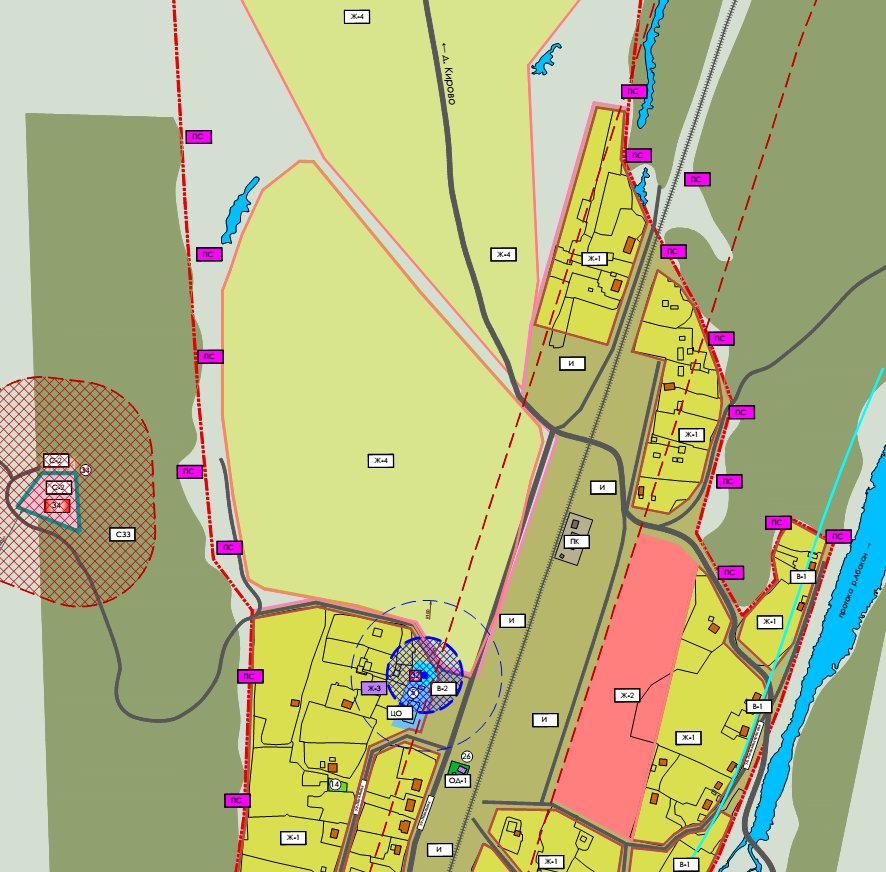 